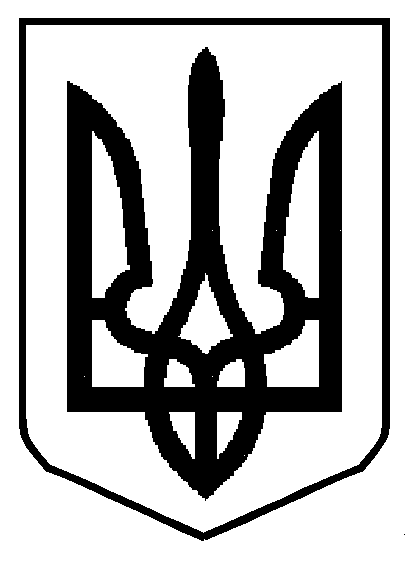 НАРОДНИЙ ДЕПУТАТ УКРАЇНИУкраїна, . Київ, вул. Грушевського, 5«     » _________ 2020 р.ВЕРХОВНА РАДА УКРАЇНИВідповідно до статті 93 Конституції України в порядку законодавчої ініціативи вноситься на розгляд Верховної Ради України проект Закону України «Про внесення змін до Бюджетного кодексу України щодо стимулювання зменшення обсягів скидів забруднюючих речовин у водні об’єкти, викидів в атмосферне повітря та розміщення відходів».Доповідати законопроект на пленарному засіданні Верховної Ради України буде народний депутат України Соломчук Дмитро ВікторовичДодатки:Проект Закону України на 2 арк.;Пояснювальна записка до проекту на 8 арк.;Порівняльна таблиця до Проекту Закону на 3 арк.;Постанова Верховної Ради України на 1 арк.;Електронна версія зазначених документів.Народні депутати України: